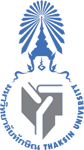 บันทึกข้อความส่วนงาน  คณะศึกษาศาสตร์ มหาวิทยาลัยทักษิณ  โทร.3053ที่ อว8205.01/				วันที่1มิถุนายน256๓เรื่อง 	ขอรายงานผลการประกวดคลิปวีดีโอ COVID-19 ชาวสงขลาก้าวผ่านไปด้วยกันเรียน 	คณบดีคณะศึกษาศาสตร์		ตามที่ นิสิตคณะศึกษาศาสตร์ มหาวิทยาลัยทักษิณ ได้มีการเข้าร่วมประกวดคลิปวีดีโอ หัวข้อ COVID-19 ชาวสงขลาก้าวผ่านไปด้วยกัน ซึ่งจัดโดยหน่วยงานหนังสือพิมพ์ภาคใต้โฟกัส&สงขลาทูเดย์ร่วมกับจังหวัดสงขลา นั้น	ในการนี้ ได้มีการประกาศผลการประกวดและมีนิสิตคณะศึกษาศาสตร์ มหาวิทยาลัยทักษิณ ได้รับรางวัลจากการประกวดดังกล่าว จำนวน 2 รางวัล (ตามรายละเอียดดังแนบ) ดังนี้	รางวัลชนะเลิศอันดับที่ ๑ประเภทคลิปยอดเยี่ยมF015 ทีม BDM TSU  ชื่อผลงาน: COVID-19	นายชัยวุฒิ  กระวีพันธ์  	นิสิตระดับปริญญาตรี  ชั้นปีที่ ๔				หลักสูตร กศ.บ.เทคโนโลยีและสื่อสารการศึกษานายพุฒิพงค์  พรหมยก  	นิสิตระดับปริญญาตรี  ชั้นปีที่ ๓ 				หลักสูตร กศ.บ.ภาษาอังกฤษนายกวีเชษฐ์  เปีย  		นิสิตระดับบัณฑิตศึกษา  ชั้นปีที่ 2  				หลักสูตร กศ.ม.หลักสูตรและการสอน		รางวัลรองชนะเลิศอันดับที่ ๑	ประเภทคลิปยอดเยี่ยม		F๐๓ ชื่อผลงาน :หนังตะลุงร่วมต้านภัยโควิดนายศักดาพร  ไชยพูล		นิสิตระดับปริญญาตรี  ชั้นปีที่ ๔				หลักสูตร กศ.บ.ภาษาไทยนางสาวศิรินาถ  ช่วยรอด	นิสิตระดับปริญญาตรี  ชั้นปีที่ ๔				หลักสูตร กศ.บ.ภาษาไทย	จึงเรียนมาเพื่อโปรดทราบ						(อาจารย์กิตติศักดิ์  ธรรมอภิบาล)ผู้ช่วยคณบดีฝ่ายพัฒนานิสิตผลคะแนนโหวตการประกวด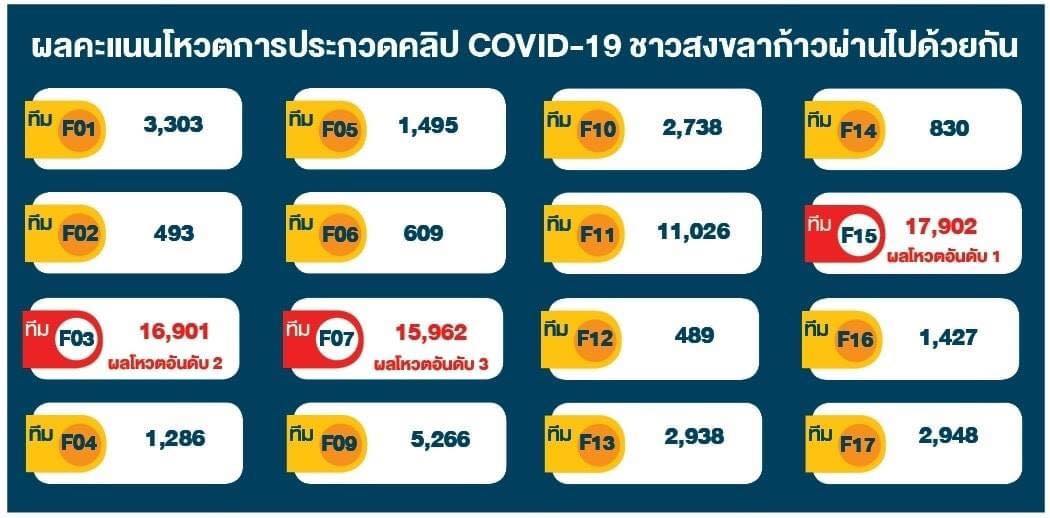 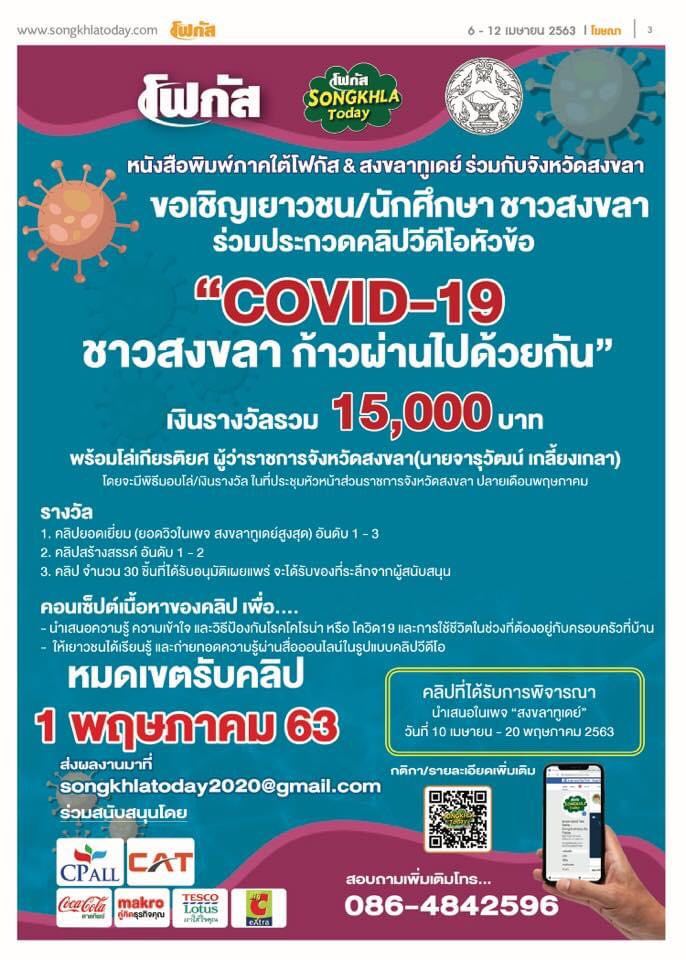 